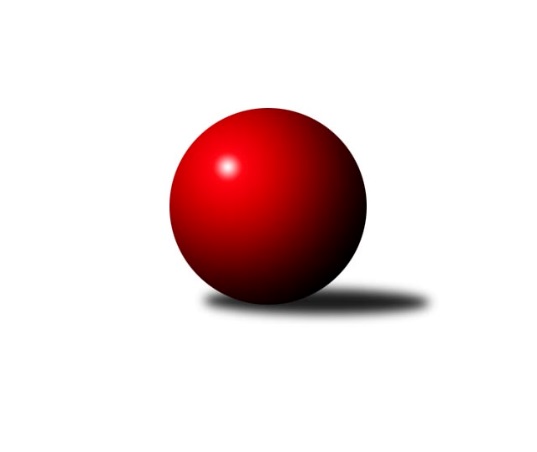 Č.10Ročník 2019/2020	23.11.2019Nejlepšího výkonu v tomto kole: 3700 dosáhlo družstvo: TJ Centropen Dačice1. KLM 2019/2020Výsledky 10. kolaSouhrnný přehled výsledků:KK Lokomotiva Tábor	- CB Dobřany Klokani	8:0	3422:3248	21.0:3.0	5.10.TJ Valašské Meziříčí	- KK Slovan Rosice	6:2	3464:3441	13.0:11.0	23.11.TJ Loko České Velenice	- SKK Hořice	2:6	3493:3612	9.0:15.0	23.11.TJ Lokomotiva Trutnov 	- KK Vyškov	7:1	3513:3440	12.0:12.0	23.11.TJ Centropen Dačice	- KK Hvězda Trnovany	8:0	3700:3347	17.5:6.5	23.11.TJ Třebíč	- KK Zábřeh	4:4	3377:3374	12.0:12.0	23.11.Tabulka družstev:	1.	TJ Centropen Dačice	10	8	0	2	52.0 : 28.0 	128.5 : 111.5 	 3479	16	2.	KK Slovan Rosice	10	8	0	2	51.0 : 29.0 	131.0 : 109.0 	 3479	16	3.	KK Zábřeh	10	7	1	2	53.0 : 27.0 	134.5 : 105.5 	 3413	15	4.	TJ Lokomotiva Trutnov	10	7	0	3	52.0 : 28.0 	128.5 : 111.5 	 3452	14	5.	TJ Valašské Meziříčí	10	5	1	4	42.5 : 37.5 	123.0 : 117.0 	 3430	11	6.	KK Vyškov	10	5	1	4	42.0 : 38.0 	129.0 : 111.0 	 3485	11	7.	KK Lokomotiva Tábor	10	4	1	5	41.0 : 39.0 	121.0 : 119.0 	 3375	9	8.	TJ Třebíč	10	2	4	4	35.0 : 45.0 	120.5 : 119.5 	 3366	8	9.	TJ Loko České Velenice	10	3	1	6	31.5 : 48.5 	106.0 : 134.0 	 3417	7	10.	CB Dobřany Klokani	10	2	2	6	32.0 : 48.0 	107.0 : 133.0 	 3372	6	11.	SKK Hořice	10	2	0	8	26.0 : 54.0 	106.5 : 133.5 	 3431	4	12.	KK Hvězda Trnovany	10	1	1	8	22.0 : 58.0 	104.5 : 135.5 	 3309	3Podrobné výsledky kola:	 KK Lokomotiva Tábor	3422	8:0	3248	CB Dobřany Klokani	Bořivoj Jelínek	146 	 130 	 131 	136	543 	 4:0 	 498 	 138	128 	 117	115	Michal Šneberger	David Kášek	140 	 121 	 141 	147	549 	 4:0 	 480 	 119	102 	 117	142	Milan Vrabec	Karel Smažík	119 	 154 	 156 	141	570 	 3:1 	 579 	 154	153 	 144	128	Martin Pejčoch	Petr Bystřický	149 	 125 	 133 	141	548 	 4:0 	 522 	 138	124 	 129	131	Vlastimil Zeman	Ladislav Takáč	142 	 151 	 151 	166	610 	 3:1 	 573 	 140	152 	 149	132	Jiří Baloun	Petr Chval	158 	 150 	 136 	158	602 	 3:1 	 596 	 138	135 	 173	150	Lukáš Doubravarozhodčí: Oldřich RoubekNejlepší výkon utkání: 610 - Ladislav Takáč	 TJ Valašské Meziříčí	3464	6:2	3441	KK Slovan Rosice	Radim Metelka	173 	 134 	 143 	165	615 	 3:1 	 558 	 161	142 	 125	130	Jan Vařák	Daniel Šefr	123 	 146 	 138 	149	556 	 1:3 	 579 	 144	155 	 139	141	Jiří Zemek	Vladimír Výrek	121 	 144 	 156 	151	572 	 3:1 	 557 	 147	143 	 129	138	Adam Palko	Dalibor Jandík	164 	 151 	 146 	153	614 	 4:0 	 545 	 143	142 	 122	138	Ivo Fabík	Michal Juroška *1	109 	 142 	 155 	128	534 	 0:4 	 635 	 164	165 	 166	140	Jan Mecerod	Tomáš Cabák	149 	 155 	 137 	132	573 	 2:2 	 567 	 130	156 	 134	147	Dalibor Matyášrozhodčí: Jaroslav Zajíčekstřídání: *1 od 31. hodu Matouš KrajzingerNejlepší výkon utkání: 635 - Jan Mecerod	 TJ Loko České Velenice	3493	2:6	3612	SKK Hořice	Ladislav Chmel	145 	 149 	 129 	150	573 	 0:4 	 629 	 148	171 	 151	159	Martin Hažva	Zbyněk Dvořák	143 	 149 	 150 	140	582 	 2:2 	 583 	 156	124 	 170	133	Ondřej Černý	Tomáš Maroušek	148 	 137 	 160 	154	599 	 2:2 	 594 	 133	152 	 140	169	Martin Kamenický	Ondřej Touš	161 	 125 	 147 	175	608 	 1:3 	 640 	 164	158 	 166	152	Radek Kroupa	Zdeněk Dvořák	139 	 155 	 149 	143	586 	 4:0 	 549 	 136	139 	 140	134	Jaromír Šklíba	Branislav Černuška	151 	 121 	 139 	134	545 	 0:4 	 617 	 160	147 	 152	158	Vojtěch Tulkarozhodčí: Miloš NavrkalNejlepší výkon utkání: 640 - Radek Kroupa	 TJ Lokomotiva Trutnov 	3513	7:1	3440	KK Vyškov	Roman Straka	137 	 165 	 140 	156	598 	 3:1 	 534 	 139	134 	 135	126	Jiří Trávníček	Marek Plšek	136 	 145 	 159 	174	614 	 2:2 	 591 	 147	141 	 163	140	Ondřej Ševela	Marek Žoudlík	136 	 122 	 152 	171	581 	 2:2 	 560 	 126	148 	 162	124	Luděk Rychlovský	Jiří Vejvara	157 	 133 	 126 	137	553 	 0:4 	 609 	 172	138 	 156	143	Radim Čuřík	Michal Rolf	173 	 147 	 139 	133	592 	 3:1 	 578 	 151	144 	 135	148	Petr Pevný	David Ryzák	136 	 146 	 148 	145	575 	 2:2 	 568 	 148	148 	 140	132	Josef Toušrozhodčí: Petr HolýNejlepší výkon utkání: 614 - Marek Plšek	 TJ Centropen Dačice	3700	8:0	3347	KK Hvězda Trnovany	Petr Žahourek	157 	 144 	 150 	160	611 	 2.5:1.5 	 557 	 157	130 	 152	118	Milan Stránský	Mojmír Holec	149 	 158 	 156 	162	625 	 3:1 	 575 	 150	144 	 135	146	Petr Kubita	Pavel Kabelka	173 	 154 	 151 	161	639 	 4:0 	 525 	 125	128 	 143	129	Miroslav Náhlovský	Karel Novák	148 	 148 	 151 	131	578 	 2:2 	 553 	 134	149 	 112	158	Zdeněk Kandl	Josef Brtník	139 	 146 	 159 	146	590 	 2:2 	 583 	 144	149 	 152	138	Pavel Jedlička	Jiří Němec	164 	 170 	 161 	162	657 	 4:0 	 554 	 152	122 	 139	141	Roman Voráčekrozhodčí: Zdeněk BlechaNejlepší výkon utkání: 657 - Jiří Němec	 TJ Třebíč	3377	4:4	3374	KK Zábřeh	Dalibor Lang	146 	 137 	 142 	129	554 	 2:2 	 558 	 136	151 	 131	140	Martin Sitta	Lukáš Vik	139 	 145 	 140 	146	570 	 4:0 	 522 	 137	122 	 133	130	Jiří Flídr	Daniel Malý	149 	 123 	 126 	133	531 	 1:3 	 563 	 145	140 	 142	136	Marek Ollinger	Miloslav Vik	153 	 135 	 122 	145	555 	 1:3 	 585 	 144	158 	 130	153	Tomáš Dražil	Václav Rypel	133 	 163 	 145 	130	571 	 1:3 	 592 	 144	151 	 149	148	Josef Sitta	Kamil Nestrojil	150 	 156 	 141 	149	596 	 3:1 	 554 	 137	148 	 144	125	Zdeněk Švubrozhodčí: Mojmir NovotnyNejlepší výkon utkání: 596 - Kamil NestrojilPořadí jednotlivců:	jméno hráče	družstvo	celkem	plné	dorážka	chyby	poměr kuž.	Maximum	1.	Jiří Zemek 	KK Slovan Rosice	610.33	388.1	222.2	2.6	5/7	(647)	2.	Jan Mecerod 	KK Slovan Rosice	607.18	384.6	222.6	0.8	7/7	(664)	3.	Ondřej Ševela 	KK Vyškov	599.57	384.3	215.3	1.6	7/7	(640)	4.	Tomáš Cabák 	TJ Valašské Meziříčí	597.42	390.0	207.4	1.2	4/5	(638)	5.	Jiří Němec 	TJ Centropen Dačice	597.27	379.3	218.0	1.3	5/5	(657)	6.	Radim Metelka 	TJ Valašské Meziříčí	595.50	377.4	218.1	1.0	5/5	(629)	7.	Zdeněk Dvořák 	TJ Loko České Velenice	589.53	383.0	206.6	2.3	5/5	(676)	8.	Roman Straka 	TJ Lokomotiva Trutnov 	589.20	376.6	212.6	1.1	6/6	(633)	9.	Dalibor Jandík 	TJ Valašské Meziříčí	589.07	381.2	207.8	1.2	5/5	(626)	10.	Mojmír Holec 	TJ Centropen Dačice	588.68	384.0	204.6	1.5	5/5	(641)	11.	Martin Hažva 	SKK Hořice	588.39	383.2	205.2	2.4	7/7	(629)	12.	Adam Palko 	KK Slovan Rosice	588.14	385.9	202.3	2.1	7/7	(639)	13.	Martin Pejčoch 	CB Dobřany Klokani	587.76	380.6	207.2	2.1	5/6	(659)	14.	David Ryzák 	TJ Lokomotiva Trutnov 	587.25	387.7	199.5	2.4	6/6	(615)	15.	Radek Kroupa 	SKK Hořice	587.00	379.8	207.2	0.9	6/7	(640)	16.	Marek Plšek 	TJ Lokomotiva Trutnov 	586.16	373.8	212.4	1.2	5/6	(627)	17.	Branislav Černuška 	TJ Loko České Velenice	585.03	372.8	212.2	3.0	5/5	(626)	18.	Lukáš Vik 	TJ Třebíč	583.77	380.3	203.5	2.1	6/6	(616)	19.	Radim Čuřík 	KK Vyškov	582.86	386.9	196.0	2.8	7/7	(646)	20.	Josef Sitta 	KK Zábřeh	582.33	375.9	206.4	1.4	6/7	(628)	21.	Lukáš Doubrava 	CB Dobřany Klokani	581.87	376.3	205.6	1.4	6/6	(672)	22.	Josef Touš 	KK Vyškov	580.58	380.2	200.4	2.2	6/7	(612)	23.	Marek Žoudlík 	TJ Lokomotiva Trutnov 	579.97	374.9	205.1	3.2	6/6	(605)	24.	Luděk Rychlovský 	KK Vyškov	579.43	385.4	194.0	3.3	7/7	(594)	25.	Karel Novák 	TJ Centropen Dačice	578.90	377.8	201.1	1.5	5/5	(620)	26.	Jiří Baloun 	CB Dobřany Klokani	578.20	376.1	202.1	2.2	5/6	(632)	27.	Petr Pevný 	KK Vyškov	577.11	381.2	195.9	1.6	6/7	(602)	28.	Martin Sitta 	KK Zábřeh	576.75	366.5	210.3	1.3	7/7	(625)	29.	Martin Kamenický 	SKK Hořice	576.71	376.0	200.8	2.6	6/7	(602)	30.	Petr Žahourek 	TJ Centropen Dačice	576.05	373.6	202.5	1.8	4/5	(613)	31.	Petr Chval 	KK Lokomotiva Tábor	575.33	380.3	195.0	1.5	5/5	(620)	32.	Dalibor Matyáš 	KK Slovan Rosice	575.28	379.9	195.3	3.0	6/7	(598)	33.	Tomáš Maroušek 	TJ Loko České Velenice	574.68	379.4	195.3	3.0	5/5	(627)	34.	Tomáš Dražil 	KK Zábřeh	574.29	379.6	194.7	4.1	6/7	(595)	35.	Marek Ollinger 	KK Zábřeh	573.04	376.7	196.3	2.3	7/7	(596)	36.	Pavel Kabelka 	TJ Centropen Dačice	571.20	377.0	194.2	1.1	5/5	(639)	37.	Ondřej Černý 	SKK Hořice	569.27	374.3	194.9	2.7	5/7	(585)	38.	Josef Brtník 	TJ Centropen Dačice	568.00	382.0	186.0	3.6	4/5	(613)	39.	Jiří Trávníček 	KK Vyškov	567.30	382.1	185.2	5.6	5/7	(586)	40.	Robert Pevný 	TJ Třebíč	566.46	367.3	199.1	2.8	6/6	(595)	41.	Miroslav Náhlovský 	KK Hvězda Trnovany	565.57	376.4	189.2	3.4	6/6	(610)	42.	Bořivoj Jelínek 	KK Lokomotiva Tábor	564.88	381.9	183.0	6.1	4/5	(612)	43.	Karel Smažík 	KK Lokomotiva Tábor	564.70	375.0	189.8	3.2	4/5	(594)	44.	Milan Stránský 	KK Hvězda Trnovany	564.63	372.6	192.0	3.1	6/6	(634)	45.	Pavel Jedlička 	KK Hvězda Trnovany	564.60	364.9	199.7	2.4	6/6	(590)	46.	Jaromír Šklíba 	SKK Hořice	564.58	378.7	185.9	1.9	6/7	(602)	47.	Ondřej Touš 	TJ Loko České Velenice	563.67	374.7	188.9	3.5	5/5	(633)	48.	Václav Rypel 	TJ Třebíč	562.73	368.5	194.2	3.0	6/6	(612)	49.	Vojtěch Tulka 	SKK Hořice	562.05	373.7	188.4	3.1	7/7	(617)	50.	Jiří Flídr 	KK Zábřeh	561.25	371.9	189.3	3.9	7/7	(622)	51.	Jiří Axman 	KK Slovan Rosice	561.00	371.0	190.0	3.4	6/7	(598)	52.	Jiří Vejvara 	TJ Lokomotiva Trutnov 	559.00	371.0	188.0	3.4	6/6	(587)	53.	Ladislav Takáč 	KK Lokomotiva Tábor	558.52	377.8	180.7	3.3	5/5	(610)	54.	Zdeněk Švub 	KK Zábřeh	557.86	368.5	189.3	3.4	7/7	(583)	55.	Dalibor Lang 	TJ Třebíč	557.40	373.0	184.4	4.6	5/6	(590)	56.	Martin Bartoníček 	SKK Hořice	557.20	376.1	181.1	4.0	5/7	(576)	57.	Ivo Fabík 	KK Slovan Rosice	555.63	373.7	182.0	3.8	6/7	(594)	58.	Michal Juroška 	TJ Valašské Meziříčí	554.75	372.2	182.6	3.3	4/5	(588)	59.	Ladislav Chmel 	TJ Loko České Velenice	554.23	368.0	186.2	3.3	5/5	(597)	60.	David Kášek 	KK Lokomotiva Tábor	553.90	367.9	186.0	4.3	5/5	(589)	61.	Vlastimil Zeman 	CB Dobřany Klokani	553.11	368.9	184.2	5.9	6/6	(620)	62.	Vladimír Výrek 	TJ Valašské Meziříčí	553.08	374.1	179.0	2.5	5/5	(596)	63.	Roman Voráček 	KK Hvězda Trnovany	552.20	374.1	178.1	4.2	5/6	(562)	64.	Zbyněk Dvořák 	TJ Loko České Velenice	550.17	369.3	180.8	3.5	5/5	(600)	65.	Matouš Krajzinger 	TJ Valašské Meziříčí	547.10	372.1	175.0	5.6	4/5	(566)	66.	Zdeněk Kandl 	KK Hvězda Trnovany	546.19	365.9	180.3	3.9	4/6	(570)	67.	Michal Šneberger 	CB Dobřany Klokani	542.90	372.0	170.9	5.9	6/6	(626)	68.	Josef Fišer ml.  ml.	CB Dobřany Klokani	537.32	361.8	175.6	3.8	5/6	(569)	69.	Daniel Malý 	TJ Třebíč	511.88	352.3	159.6	7.3	4/6	(531)		Martin Provazník 	CB Dobřany Klokani	608.67	412.3	196.3	4.3	1/6	(634)		Petr Holý 	TJ Lokomotiva Trutnov 	603.00	366.0	237.0	2.0	1/6	(603)		Roman Pivoňka 	CB Dobřany Klokani	602.00	385.0	217.0	2.0	1/6	(602)		Petr Vojtíšek 	TJ Centropen Dačice	593.00	379.0	214.0	3.0	1/5	(593)		Vlastimil Zeman ml.  ml.	CB Dobřany Klokani	591.33	381.0	210.3	2.0	3/6	(609)		Zdeněk Pospíchal 	TJ Centropen Dačice	585.00	380.0	205.0	0.0	1/5	(585)		Kamil Nestrojil 	TJ Třebíč	579.67	381.3	198.3	3.7	3/6	(596)		Filip Kordula 	KK Vyškov	575.11	378.2	196.9	5.3	3/7	(597)		Jaroslav Mihál 	KK Lokomotiva Tábor	573.80	375.6	198.2	2.1	3/5	(608)		Mojmír Novotný 	TJ Třebíč	573.00	376.8	196.2	1.8	3/6	(590)		Jan Vařák 	KK Slovan Rosice	571.17	372.1	199.1	3.5	4/7	(603)		Daniel Kovář 	TJ Centropen Dačice	569.25	386.1	183.1	2.0	2/5	(586)		Petr Bystřický 	KK Lokomotiva Tábor	566.11	374.1	192.0	5.1	3/5	(581)		Radek Mach 	KK Hvězda Trnovany	566.00	381.0	185.0	7.0	1/6	(566)		Petr Kubita 	KK Hvězda Trnovany	565.00	370.0	195.0	3.7	3/6	(575)		Michal Rolf 	TJ Lokomotiva Trutnov 	564.67	370.3	194.3	3.0	3/6	(592)		Martin Bergerhof 	KK Hvězda Trnovany	562.75	370.8	192.0	4.0	2/6	(575)		Jiří Novotný 	TJ Loko České Velenice	561.00	370.0	191.0	3.0	1/5	(561)		Daniel Šefr 	TJ Valašské Meziříčí	557.33	370.6	186.8	4.0	3/5	(574)		Pavel Vymazal 	KK Vyškov	552.00	361.0	191.0	2.0	1/7	(552)		Václav Švub 	KK Zábřeh	548.00	382.0	166.0	3.0	1/7	(548)		Miloslav Vik 	TJ Třebíč	546.73	359.1	187.7	4.5	3/6	(605)		Vratislav Kubita 	KK Hvězda Trnovany	526.50	356.8	169.8	9.5	2/6	(532)		Martin Vološčuk 	KK Zábřeh	522.00	368.0	154.0	9.0	1/7	(522)		Miloš Veigl 	TJ Lokomotiva Trutnov 	514.00	354.0	160.0	5.0	1/6	(514)		Milan Vrabec 	CB Dobřany Klokani	480.00	343.0	137.0	8.0	1/6	(480)Sportovně technické informace:Starty náhradníků:registrační číslo	jméno a příjmení 	datum startu 	družstvo	číslo startu
Hráči dopsaní na soupisku:registrační číslo	jméno a příjmení 	datum startu 	družstvo	Program dalšího kola:11. kolo30.11.2019	so	9:30	KK Vyškov - TJ Centropen Dačice	30.11.2019	so	10:00	SKK Hořice - TJ Třebíč	30.11.2019	so	10:00	KK Hvězda Trnovany - TJ Loko České Velenice	30.11.2019	so	15:00	CB Dobřany Klokani - TJ Lokomotiva Trutnov 	30.11.2019	so	15:30	KK Zábřeh - TJ Valašské Meziříčí	1.12.2019	ne	14:00	KK Slovan Rosice - KK Lokomotiva Tábor	Nejlepší šestka kola - absolutněNejlepší šestka kola - absolutněNejlepší šestka kola - absolutněNejlepší šestka kola - absolutněNejlepší šestka kola - dle průměru kuželenNejlepší šestka kola - dle průměru kuželenNejlepší šestka kola - dle průměru kuželenNejlepší šestka kola - dle průměru kuželenNejlepší šestka kola - dle průměru kuželenPočetJménoNázev týmuVýkonPočetJménoNázev týmuPrůměr (%)Výkon1xJiří NěmecDačice6573xJiří NěmecDačice114.456572xRadek KroupaHořice6401xPavel KabelkaDačice111.326391xPavel KabelkaDačice6395xJan MecerodRosice110.046354xJan MecerodRosice6351xLadislav TakáčTábor109.276101xMartin HažvaHořice6293xMojmír HolecDačice108.886253xMojmír HolecDačice6252xRadek KroupaHořice108.4640